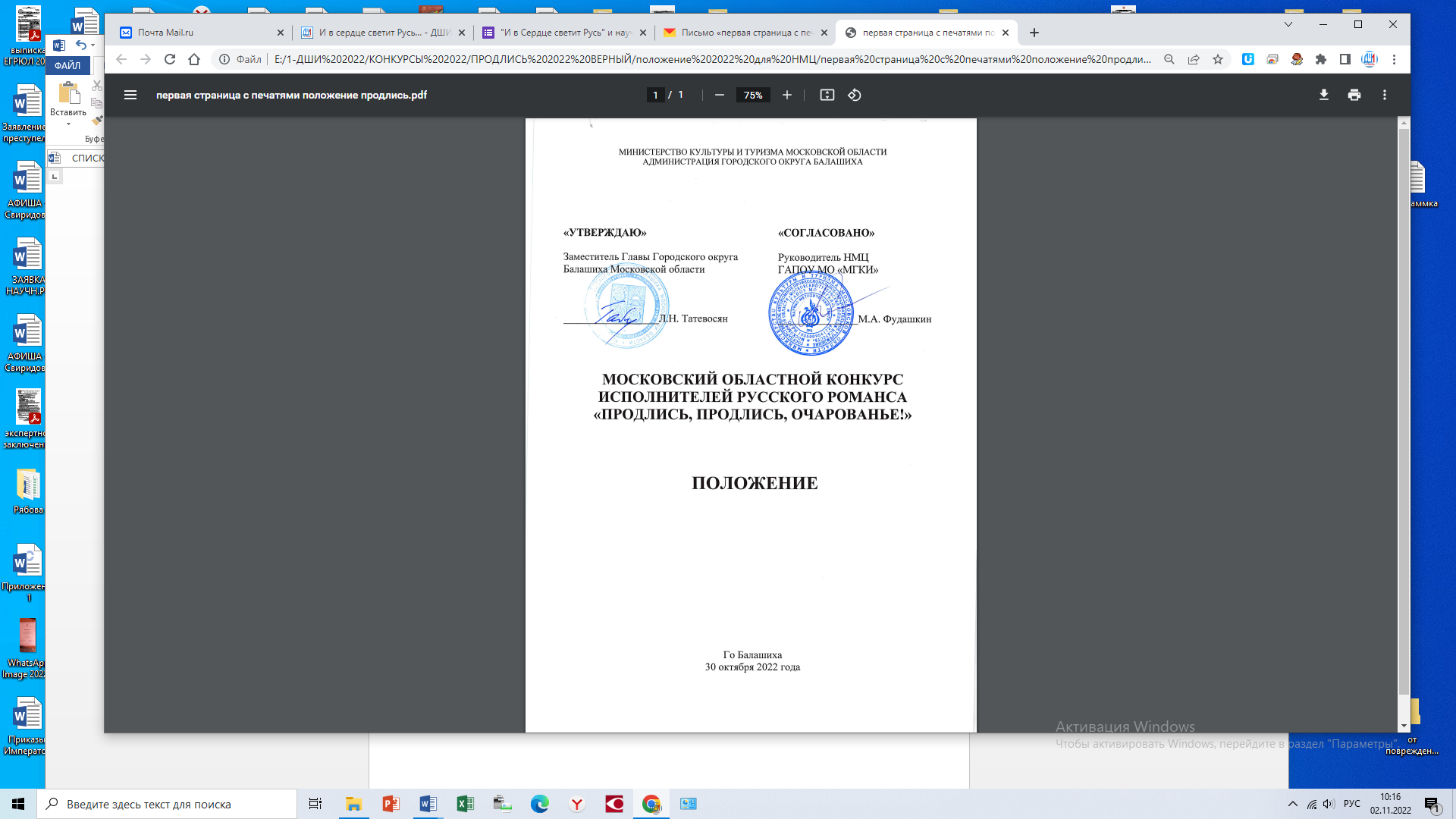 ИСТОРИЯ ТВОРЧЕСКОГО МЕРОПРИЯТИЯ Московский областной конкурс исполнителей русского романса «Продлись, продлись, очарованье!» учрежден Министерством культуры Московской области в  2006 году. Первый конкурс исполнителей русского романса «Продлись, продлись очарованье!» был проведен в городе Железнодорожном в 2002 году.В 2000 году на одном из музыкально-литературных вечеров прозвучали два новых романса композитора В. Бохана на стихи Ф.И. Тютчева. Геннадий Васильевич Чагин, человек, посвятивший жизнь изучению творчества Ф.И. Тютчева, академик Российской академии естественных наук, доктор филологических наук, член Союза писателей и Союза журналистов России, вдохновленный новыми романсами, предложил провести конкурс романсов на стихи Ф. Тютчева. Так родился конкурс «Продлись, продлись, очарованье!». Вскоре у конкурса появилось и неофициальное название. Многие стали называть его просто «Тютчевским». Идею конкурса поддержало Министерство культуры Московской области и с 2006 года конкурс получил статус областного.В связи с объединением городов, которое прошло в 2015 году, Железнодорожный передал эстафету городу Балашихе.ЦЕЛИ И ЗАДАЧИ КОНКУРСАсохранение и развитие традиций исполнения русского романса как уникального явления отечественной культуры;развитие ансамблевого исполнительства юных музыкантов;повышение профессионального уровня учащихся, стимулирование творческой активности;укрепление творческих связей между учреждениями культуры дополнительного образования Московской области;пробуждение интереса у подрастающего поколения к русской музыкальной культуре;стимулирование творческой активности жителей Подмосковья, выявление новых талантов и дарований.УЧРЕДИТЕЛИ КОНКУРСАМинистерство культуры Московской области.Администрация Городского округа Балашиха.Региональная общественная организация «Музыкальное общество Московской области».Балашихинское музыкальное общество Московской области (творческий союз).ОРГАНИЗАТОРЫ КОНКУРСАУправление культуры Администрации Городского округа Балашиха.МБУДО «ДШИ № 1 им. Г.В. Свиридова».ОРГКОМИТЕТ КОНКУРСАВРЕМЯ И МЕСТО ПРОВЕДЕНИЯ КОНКУРСАКонкурс проводится 30 октября 2022 года   в 10.00Место проведения: Московская область, г. Балашиха, ул. Парковая, д. 6, муниципальное бюджетное учреждение дополнительного образования Городского округа Балашиха «Детская школа искусств № 1 им. Г.В. Свиридова».Проезд: от станции метро Новогиреево, далее маршрутное такси 108 или 193, до остановки «Старый рынок»;от станции метро Щелковская, далее автобус или маршрутное такси 338, или 396, до остановки «Старый рынок».УСЛОВИЯ УЧАСТИЯ, НОМИНАЦИИ, ПРОГРАММНЫЕ ТРЕБОВАНИЯК участию в конкурсе приглашаются сольные исполнители и ансамблевые коллективы академического направления. Заявки принимаются до 15 октября 2022  года.       Номинации:сольное исполнительство;ансамблевое исполнительство;мастер – ученик (вокальные дуэты).Возрастные группы:В номинациях «сольное исполнительство», «ансамблевое исполнительство»:младшая  (10-11 лет);младшая  (12-13 лет);средняя   (14-16 лет);старшая  (студенты средних и высших специальных учебных заведений);преподаватели ДМШ и ДШИ.В номинации «мастер – ученик»:       возрастных ограничений нет.     В номинации «сольное исполнительство» возраст участника определяется на момент конкурсного дня.      В номинации «ансамблевое исполнительство», в случае, когда участники одного коллектива относятся к разным возрастным категориям – коллектив выступает в той категории, к которой относится большинство участников. Возрастная группа дуэта определяется по старшему из участников.     Отдельная номинация конкурса: концертмейстеры. Концертмейстеры подают отдельную заявку (по желанию).Программные требования:два разноплановых романса любой жанровой направленности и разных исторических эпох – XVIII век: Ф.  Дубянский, О.  Козловский, Д.  Борнянский, С.  Дегтярев, С. Давыдов, и др., XIX век, XX век, опубликованные в печати.ПОРЯДОК, ПРОГРАММА ПРОВЕДЕНИЯ КОНКУРСАКонкурс проводится 30 октября  2022 г. Порядок выступления участников будет предоставлен заранее. Выступление должно соответствовать общепринятым нормам сценической культуры.        Оргкомитет и жюри имеют право до начала фестиваля-конкурса отклонить заявку, не соответствующую положению фестиваля-конкурса, а также снять с участия в конкурсе исполнителей, чья программа не соответствует заявке (любые изменения в программе согласовываются с членами жюри и оргкомитетом). Замена номера в день конкурса не допускается.    Регламент выступления участников:сольное исполнительство:младшая и средняя группы –  до 10 минут;старшая группа –  до 15 минут.Время выступления ансамблей не должно превышать 10 минут.СОСТАВ ЖЮРИ КОНКУРСАСостав жюри определяется организаторами конкурса. Жюри формируется из представителей средних и высших учебных заведений сферы культуры и искусства. Жюри определяет победителей, распределяет призовые места.       Жюри имеет право:присуждать не все дипломы;вручать специальные дипломы и призы, Гран-При.      Решение жюри конкурса является окончательным и пересмотру не подлежит. Оргкомитет оставляет за собой право вносить изменения в состав жюри в случае непредвиденных обстоятельств.                                                                                                                                                                                                 КРИТЕРИИ ОЦЕНКИвокальное мастерство исполнителей;концертмейстерское мастерство исполнителей;артистизм и уровень сценической культуры;глубина и яркость воплощения художественного образа исполняемых произведений;соответствие репертуара требованиям настоящего Положения и возрасту участников.ПОРЯДОК НАГРАЖДЕНИЯ ПОБЕДИТЕЛЕЙ Все участники конкурса награждаются дипломами за участие. Победители конкурса награждаются дипломами I, II и III степени с присвоением звания Лауреат. Возможно присуждение Гран-При. Итоги участия подводятся по результатам выступлений каждой возрастной группы.ФИНАНСОВЫЕ УСЛОВИЯВ случае недостаточности финансирования из федеральных, региональных, муниципальных или иных источников, организаторы конкурса, в соответствии с решением Оргкомитета, могут взимать с участников конкурса организационный взнос. Дети-инвалиды и дети с ОВЗ освобождаются от организационного взноса.ПОРЯДОК ПОДАЧИ ЗАЯВОК      Заявки направляются в оргкомитет конкурса до 15 октября 2022 года на электронную почту: vok.konkurs@yandex.ru (строго на бланке учреждения с печатью)  и заполняется в Google форме.Ссылка для заполнения заявки   https://forms.gle/Xc2smgCd2YeXheqq8           Документы, представленные частично или имеющие нарушения требований данного Положения рассматриваться не будут!                                         К заявке (Приложение 1) прилагаются: копия свидетельства о рождении (паспорта), согласие на обработку персональных данных (Приложения 2), портфолио участника (Приложение 3)      Заявка должна быть заполнена печатным текстом, набранным на компьютере, и прислана в электронном виде. К заявке прилагается еще ряд документов.Полный комплект документов:Анкета-заявка в формате Word – без подписи и печати для использования в обработке информации  (Приложение №1).Та же анкета-заявка, подписанная руководителем учреждения, представившего участника на конкурс, заверенная печатью (скан или фото).Копия (скан или фото) свидетельства о рождении или паспорта участника.Согласие родителя участника на обработку персональных данных (Приложение № 2).Портфолио в формате Word (Приложение № 3).Заявки рассматриваются только полным комплектом, присланные одним письмом.   Документы, представленные частично или имеющие нарушения требований данного Положения рассматриваться не будут!                  Оргкомитет оставляет за собой право:на досрочное прекращение приема заявок, если их количество превысит физические возможности работы жюри конкурса в дни его проведения; ИНФОРМАЦИЯ ДЛЯ КОНТАКТОВ      Козлова Оксана Анатольевна – заместитель директора по воспитательной работе МБУДО «ДШИ №1 им. Г.В. Свиридова», тел. 8(495)521-96-27, е-mail: vok.konkurs@yandex.ru      Информация и результаты будут размещены на сайтах: Управления культуры Администрации Городского округа Балашиха http://balkult.ru/;Научно-методического центра Московской области http://nmcmosobl.ru;«ДШИ № 1 им. Г.В. Свиридова» http://dshi1sviridov.ruПриложение 1(На бланке учреждения)Форма заявкина участие в Московском областном конкурсе исполнителей русского романса «Продлись, продлись очарованье!» г. БалашихаГород,  район  ………………………………………………………………………..Название учреждения, ведомственная принадлежность………………………...... Полное название коллектива (вокального ансамбля)………………………………Ф.И.О. солиста-вокалиста (полностью)………… ………………………................ Дата рождения……………………………………………………………………….. Возрастная группа ……………………………………………………………..…....Номинация …………………………………………………………………………..Ф.И.О. преподавателя, руководителя (полностью) …………………………........ Ф.И.О. концертмейстера (полностью) ………………………………………........ Адрес, телефон (учреждения и заявителя), e - mail направляющейстороны…………………….………………………………………..………...................   Название исполняемых произведений,  № опуса, № части, тональность,       время исполнения…………………….………………………………………..........  Подпись руководителя, дата, печать учреждения……………............................... М.П.Приложение 2Письменное согласиена обработку персональных данныхЯ, _______________________________________________________________________,(ФИО представителя)______________________________________________________________________________________________,(ФИО несовершеннолетнего ребенка)   ______________________________________________________________________________________________,(данные документа, удостоверяющего личность ребенка, сведения о дате выдачи документаи выдавшем его органе)         Даю согласие МБУДО «ДШИ № 1 им. Г.В. Свиридова», расположенному по адресу: 143904, Московская область, г. Балашиха, ул. Парковая, д.6, на обработку своих персональных данных и персональных данных своего ребенка в целях качественного исполнения взаимных обязательств между МБУДО «ДШИ № 1 им. Г.В. Свиридова» и _____________________________________________________________________.(ФИО  законного  представителя  несовершеннолетнего участника)Персональные данные предоставлены мною добровольно:ФИО;дата рождения;место обучения;контакты: номер телефона, е-mail;информация о документе, удостоверяющем личность.         Даю согласие на обработку своих персональных данных и персональных данных своего ребенка с использованием средств автоматизации и без использования таких средств в сроки, определенные интересами МБУДО «ДШИ № 1 им. Г.В. Свиридова».         Даю свое согласие на совершение следующих действий с моими персональными данными и персональными данными своего ребенка: сбор, систематизация, накопление, хранение, уточнение (обновление, изменение), использование, блокирование, уничтожение.В случае неправомерных действий или бездействия оператора МБУДО  «ДШИ № 1 им. Г.В. Свиридова»  настоящее согласие может быть отозвано мной заявлением в письменном виде.Я информирован(а) о своем праве на уничтожение персональных данных обо мне (либо о моем ребенке).                (подпись)                           (расшифровка подписи)                          (дата)Приложение № 3Портфолио участника  	Московского областного конкурса исполнителей русского романса «Продлись, продлись очарованье!» Карточка конкурсантаПРЕДСЕДАТЕЛЬТатевосян Лилия НабиулловнаЗаместитель Главы Администрации Городского округа БалашихаЧЛЕНЫ ОРГКОМИТЕТАШарцева Светлана ВасильевнаНачальник Управления культуры Администрации Городского округа Балашиха, Заслуженный работник культуры Российской ФедерацииЧернова Марина АнатольевнаЗаместитель начальника Управления культуры Администрации Городского округа Балашиха, Председатель Балашихинского музыкального общества, кандидат педагогических наук, Заслуженный работник культуры Российской Федерации, член Российской общенациональной секции международного общества музыкального образования при ЮНЕСКО (РОСИСМЕ)   Каменская Оксана НиколаевнаДиректор МБУДО «ДШИ № 1 им. Г.В. Свиридова» ОТВЕТСТВЕННЫЙ СЕКРЕТАРЬКозлова Оксана АнатольевнаЗаместитель директора по воспитательной работе  МБУДО «ДШИ № 1 им. Г.В. Свиридова» Фамилия Имя Отчество:Фамилия Имя Отчество:Дата рождения:Дата рождения:Класс обучения:Класс обучения:Номинация выступления:Номинация выступления:Возрастная группа:Возрастная группа:Ключевые слова по ЕИСДОПКлючевые слова по ЕИСДОПДостижения за последние 3 года (I, II, III степень, Гран-При)Достижения за последние 3 года (I, II, III степень, Гран-При)ШКОЛАМуниципальное образованиеШКОЛАНаименованиеШКОЛААдресШКОЛАКонтакты школыШКОЛАФИОпреподавателяШКОЛАКонтакты преподавателя